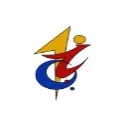 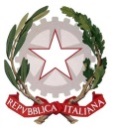 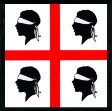 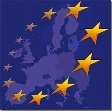 ISTITUTO COMPRENSIVO  n.1 -  PORTO TORRES                       SCUOLA DELL’INFANZIA - SCUOLA PRIMARIA – SCUOLA SECONDARIA 1° GRADOTel. 079/501283 - Fax 079/501001 -  e-mail: ssic841007@istruzione.it       PEC:    ssic841007@pec.istruzione.itCONSIGLIO ORIENTATIVOAi Sigg.ri GenitoriAlunno_________________________________ classe 3^ sez.______ Si comunica alle SSLL che ai sensi della C.M. n. 22 del 21/12/2015 sulle iscrizioni a.s. 2016/17, il Consiglio di classe in sede di scrutinio del primo quadrimestre ha formulato il seguente consiglio orientativo utile alla famiglia per orientare le scelte di prosecuzione dell’obbligo scolastico:__________________________________________________________________________________________________________________________________________________________________________________________________________________________________________________________________________________________________________________________________________________________________________________________________________________________________________________________________________________________________________________               Si invitano le SSLL a firmare il presente modulo per presa visione e consegnarlo ai docenti della classe. Firma per p.v. ___________________________                                                                                                                    Il Dirigente Scolastico								 Dott.ssa Annarita Pintadu                                                                                                                                                                                                                Firma autografa sostituita a mezzo stampa                                                                                                                                                                                                                             ai sensi dell’art. 3, comma 2 del D.Lvo N°39/93Resp. Proc. Giuliano Gatto Ronchieri/Ufficio alunni Si comunica alle SSLL che ai sensi della C.M. n. 22 del 21/12/2015 sulle iscrizioni a.s. 2016/17, il Consiglio di classe in sede di scrutinio del primo quadrimestre ha formulato il seguente consiglio orientativo utile alla famiglia per orientare le scelte di prosecuzione dell’obbligo scolastico:__________________________________________________________________________________________________________________________________________________________________________________________________________________________________________________________________________________________________________________________________________________________________________________________________________________________________________________________________________________________________________________               Si invitano le SSLL a firmare il presente modulo per presa visione e consegnarlo ai docenti della classe. Firma per p.v. ___________________________                                                                                                                    Il Dirigente Scolastico								 Dott.ssa Annarita Pintadu                                                                                                                                                                                                                Firma autografa sostituita a mezzo stampa                                                                                                                                                                                                                             ai sensi dell’art. 3, comma 2 del D.Lvo N°39/93Resp. Proc. Giuliano Gatto Ronchieri/Ufficio alunni